1Passer en                 2Discuter les  3Discuter les compétences          revue la définition            Comportements         essentielles dont un      du Leadership                    de grands leaders        leader a besoinVoici la définition que Leadership Academy de Special Olympics utilise pour le mot leadership:Le leadership est une relation par laquelle une personne influence le comportement ou les actions d'autres personnes pour atteindre des objectifs.Le leadership est la capacité de guider, diriger ou influencer les gens.Après avoir lu la définition, levez la main si vous connaissez personnellement quelqu'un qui a fait montre de leadership?ACTIVITÉ DES LEADERS AU QUOTIDIENVoyons si nous pouvons définir davantage le leadership en pensant à ces dirigeants. Nous allons citer des exemples de leaders dans notre vie quotidienne.1 Pensez à quelqu'un dans votre vie que vous considérez comme un leader..2 Pensez aux comportements ou aux actions qui incitent les gens à les suivre.N'oubliez pas: il n'y a PAS de mauvaises réponses! Special Olympics Leadership Academy discute des cinq comportements communs aux grands leaders identifiés par Jim Kouzes et Barry Posner. Leur travail est décrit dans un livre intitulé «The Leadership Challenge». Ces comportements sont :         CONÇOIVENT         LAMARCHE            À SUIVRE       INSPIRENT UNE    VISION PARTAGÉEComment VOTRE leader démontre-t-il les comportements de grands leaders?Pensez aux emplois que vous avez occupés en tant qu'étudiant, employé ou bénévole ou simplement aux tâches que vous devez accomplir dans votre lieu de résidence. Il existe un ensemble de compétences dont vous avez besoin pour accomplir ces tâches indépendamment de vos caractéristiques ou comportements personnels. Ce sont les compétences que chaque leader doit développer pour réussir: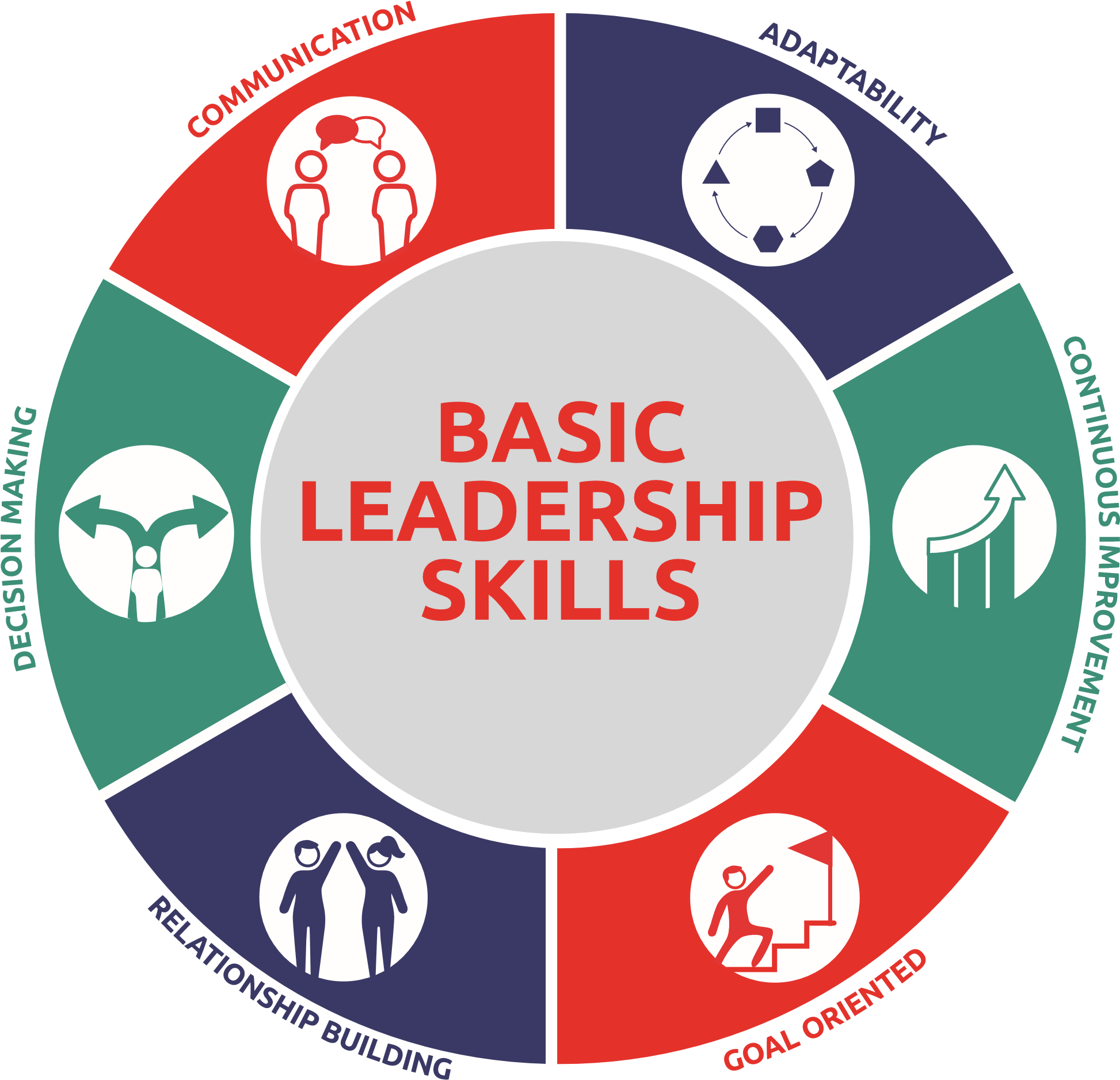 COMPÉTENCES DE BASE EN LEADERSHIPUne compétence importante pour les leaders et les membres de l'équipe est la capacité de communiquer efficacement.Les Leaders doivent communiquer avec leur équipe pour atteindre leurs objectifs.Le leader doit s'assurer que l'équipe comprend les tâches et se sent inspirée ou motivée à participer. Les bons leaders communiquent plus que de simples informations à leur équipe, ils s'assurent également que l'équipe connaisse les objectifs et la vision – une vue d'ensemble du plan.Une communication efficace comprend également l'écoute. Lorsque vous écoutez et posez des questions réfléchies à votre équipe, vous leur montrez que vous appréciez leur contribution.La communication peut prendre de nombreuses formes, de personne à personne, par courrier électronique, par SMS ou sur les réseaux sociaux.La capacité d'observer et de s'adapter est une compétence importante pour un leader.Les choses ne se passent pas toujours comme prévu. En tant que leader, vous devez savoir ce qui va bien et ce qui ne va pas bien. Cela vous aide à adapter vos plans pour vous assurer d'atteindre les objectifs.Il n'y a pas deux personnes identiques. Tout le monde a un style différent pour faire avancer les choses. Un leader doit s'adapter et aider les gens à utiliser leurs compétences et leurs talents pour aider le projet.Parfois, vous devez être flexible et laisser les gens faire leur travail de la manière qui leur convient le mieux. Les leaders accueillent les nouvelles idées, contributions et commentaires pour améliorer les projets futurs.Un projet ou un événement peut être bien planifié, mais il se produit généralement des événements inattendus et nécessitant des changements.Un leader observe comment les choses se sont déroulées et demande des feedbacks et des commentaires pour améliorer le projet ou l'événement pour la prochaine fois. Même lorsque les choses se passent comme prévu, il peut y avoir une bonne idée qui le rend encore meilleur. Un bon leader accueille les nouvelles idées et écoute les améliorations. COMPÉTENCES DE BASE EN LEADERSHIPAvoir en tête un objectif ou un but clair vous aide à communiquer clairement le plan, à prendre des décisions et à vous adapter aux changements.Rester concentré sur l'objectif aide les Leaders à guider avec succès les équipes.Les distractions peuvent être l'un des plus grands obstacles à l'atteinte d'un objectif. Créez un environnement qui vous aide, vous et votre équipe, à vous concentrer.Un élément essentiel du leadership est la capacité à établir de bonnes relations avec les autres.De bonnes relations vous aident à communiquer plus efficacement et à encourager le respect mutuel avec ceux avec qui vous travaillez.Développer des relations saines crée de la confiance et assure que l'équipe travaille sur le même objectif.En tant que leader, vous aurez besoin de prendre des décisions.Les Leaders écoutent les idées, recueillent des commentaires et prennent des décisions en fonction des informations sur le projet ou l'événement. Vous pouvez prendre une décision, seul ou avec votre équipe, mais c'est à vous en tant que leader de vous assurer que les décisions soient prises pour que le projet puisse avancer.Une bonne prise de décision vient avec le temps et l'expérience. Au fur et à mesure que vous gagnerez en expérience et en connaissances sur le domaine que vous dirigez, vous serez en mesure de prendre des décisions plus intelligentes.Parfois, vos décisions peuvent ne pas être populaires et certaines personnes ne seront pas d'accord avec elles. Un bon leader est celui qui prend la décision qui est juste ou qui a du sens au moment donné, et non pas la décision qui est facile.N'oubliez pas de communiquer la raison pour laquelle vous avez pris la décision. Cela aide les gens à comprendre pourquoi vous avez pris la décision. Ils peuvent ne pas être d'accord, mais ils apprécieront l'explication.	                                          Caractéristiques du Leadership reflectionÉVALUER VOS COMPÉTENCES DE BASE EN LEADERSHIP reflectionreflectionClasser 6 Compétences de leadership!Le n ° 1 est la compétence qui, selon vous, est votre compétence la plus forte et le n ° 6 est celle dont vous avez le plus besoin pour vous améliorer.  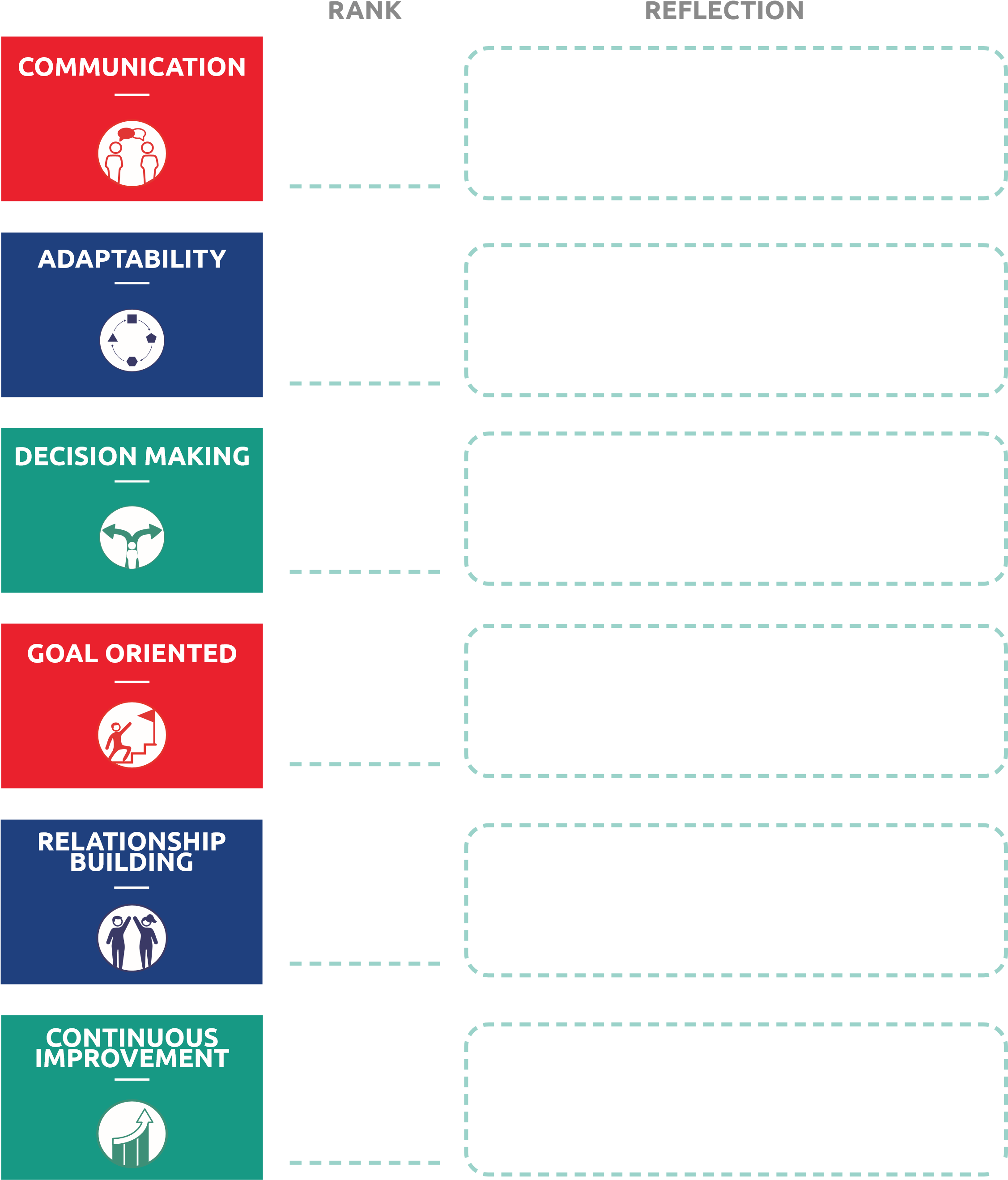 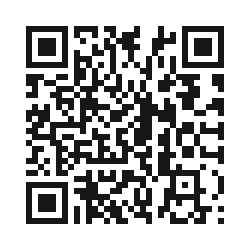 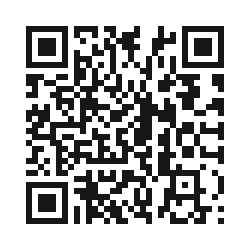 ADAPTABLEAPPROACHABLESAIT ÉCOUTER AUTHENTIQUEBRAVEATTENTIONNÉCHARISMATIQUECOMPATISSANTCONFIENCE EN SOICOHÉRENTCRÉDIBLECURIEUXDÉVOUÉMINUTIEUXEMPATHIQUEAUTONOMISANTENGAGÉHONNÊTEHUMBLEINCLUSIFINSPIRATEURINNOVATEURLOYALMOTIVATEUROPTIMISTEORGANISÉFRANCPASSIONNÉPRO-ACTIFPERSUASIFRESPONSABLERESPECTUEUXCOMPÉTENTINTELLIGENTSUPPORTEURDIGNE DE CONFIANCE9